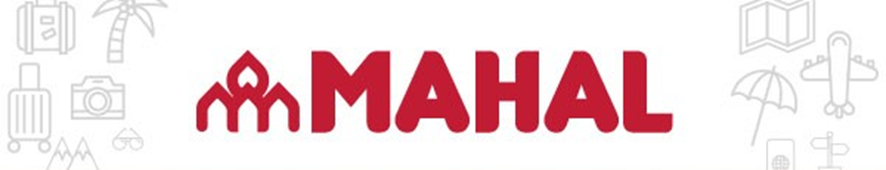 VIETNAM CLASICO 9 días / 8 noches Salidas regulares con GUIA HABLA HISPANA (min. 2 pax) Inicios  2024: MIÉRCOLES todo el año                       DOMINGOS desde el 02 Junio al 27 OctubreDIA 1 HANOI (-)Llegada al aeropuerto de Hanoi donde les estará esperando su guía de habla hispana.Traslado a la ciudad (1hr.) y check-in en el hotel. Tiempo libre para descansar o pasear a fin de tener una primera impresión de la ciudad. Alojamiento en Hanoi.DIA 2 HANOI (D, A)Tras el desayuno, empezamos las visitas de Hanoi. Actualmente Hanoi es la capital de Vietnam, única ciudad asiática con avenidas arboladas, arquitectura colonial francesa, lagos apacibles y templos orientales.El tour incluye el mausoleo de Ho Chi Minh (visita exterior), la casa de Ho Chi Minh sobre pilotes, el Palacio del Gobernador (visita exterior) y las pagodas del pilar único y la de Tran Quoc, siendo esta última una de las más antiguas de la ciudad. Almuerzo en un restaurante local.Después del almuerzo, nos trasladamos a la prisión-museo Hoa Lo, más conocida como “el Hilton” por los cientos de presidiarios americanos que estuvieron encarcelados del 54 al 73. Continuamos con el Templo de la Literatura, la primera universidad del país fundada en 1070, y visitando lago Hoan Kiem o lago de la Espada Restituida. Realizamos un paseo en ciclo por el barrio antiguo de Hanoi también conocido como el barrio de las 36 calles que en su tiempo cada una era conocida por artesanos y talleres. Regreso al hotel y alojamiento. DIA 3 HANOI – HALONG (D, A, C)Después del desayuno, encuentro con su guía en el hall del hotel. Salida por carretera hacia la Bahía de Halong, declarada Patrimonio de la Humanidad por la UNESCO, en un trayecto a través de las ricas tierras agrícolas del delta del río Rojo y el paisaje de campos de arroz, búfalos de agua, ejemplo de la vida rural y tradicional de Vietnam. Llegada a Halong y embarque a bordo de una embarcación tradicional de madera “junco”.Almuerzo a bordo. Tras el almuerzo, continuaremos navegando y descubriendo las numerosas islas de la Bahía como la de la Tortuga, la del Perro, Cabeza de Hombre, etc. Tarde libre para relajarse en la cubierta del barco o si la climatología lo permite, se podrá disfrutar de un baño en las aguas de la bahía o de visitar alguna de las grutas del lugar. Cena y alojamiento a bordo. DIA 4  HALONG – HANOI – DANANG – HOI AN (D/Brunch)Desayuno ligero bordo. Los más madrugadores, tendrán la posibilidad ver el amanecer y de participar en una clase-demostración de Tai Chi que tendrá lugar en la cubierta del barco. Más tarde, tendrá lugar un espléndido brunch y seguiremos disfrutando con el bello paisaje de la bahía.Hacia las 11.00hrs desembarcaremos en el puerto de Halong e iniciaremos el camino de regreso por carretera al aeropuerto de Hanoi para tomar el vuelo hacia Danang. A su llegada, traslado directo hasta Hoi An (aprox 30 min.) y alojamiento en el hotel.DIA 5 HOI AN (D, A)Después del desayuno, empieza la visita de la ciudad de Hoi An, un importante puerto comercial de Asia en los siglos XVII y XVIII cuya arquitectura y relajado estilo de vida ha cambiado poco en los últimos años. Paseo por el centro de la ciudad antigua para visitar los tradicionales hogares de los comerciantes, el Puente japonés, de más de 400 años de antigüedad, el templo chino Phuc Kien, una casa antigua de arquitectura tradicional y el Museo de historia de la ciudad “Sa Huynh”.Almuerzo en un restaurante local. Tarde libre para disfrutar de la playa, pasear por el colorido mercado del centro o realizar compras. Alojamiento en Hoi An.EXCURSIÓN OPCIONAL: BA NA HILLS Y GOLDEN BRIDGE DIA 6 HOI AN – HUE (D, A)Desayuno en el hotel. A continuación, traslado por carretera a Hue, la antigua capital imperial vietnamita, a través del paso de Hai Van (océano de nubes) y la pintoresca playa de Lang Co donde realizaremos una parada para tomar fotos. En el camino, visitamos el museo de Cham.A la llegada, almuerzo en un restaurante local. Por la tarde, visitamos el mausoleo del emperador Minh Mang y del emperador Khai Dinh. Posterior traslado al hotel para realizar los trámites de registro y alojamiento. DIA 7 HUE – HO CHI MINH (D, A)Después de desayunar, paseo en barco por el romántico río de los Perfumes, y visita de la pagoda Thien Mu. A continuación, visitaremos la Ciudadela Imperial, desde donde la Dinastía Nguyen gobernó entre 1802 y 1945 y su Museo Real.Almuerzo en un restaurante local. A la hora indicada, traslado al aeropuerto para tomar el vuelo hacia Ho Chi Minh. A la llegada, recepción y traslado al hotel. Alojamiento en Ho Chi Minh.DIA 8 HO CHI MINH – DELTA DE MEKONG – HO CHI MINH (D, A)Desayuno en el hotel. Salida hacia el espectacular Delta del Mekong. El delta se encuentra a unas dos horas por carretera de las bulliciosas y animadas calles de Ho Chi Minh.Una vez en Ben Tre, tomaremos un barco que nos llevará a través de los estrechos canales, rodeados de una densa vegetación hasta el corazón del Delta. Es un mundo completamente diferente donde la vida se desarrolla alrededor del río. A lo largo del día, podrán degustar muchos de estos productos locales, como frutas exóticas y autóctonas cultivadas en los huertos del Delta, el fabricante de ladrillos y los caramelos de coco, elaborado en fábricas familiares. Volveremos a la orilla realizando un paseo con un carro “Xe Loi” – el tipo de vehículo típico en la zona y posteriormente tomando una embarcación a remo, a través de los canales densos en vegetación. Almuerzo en un restaurante local. Regreso a Ho Chi Minh. Continuamos con la visita panorámica de la ciudad de HoChi Minh. Parada y visita del Palacio de la Reunificación (visita exterior), la catedral de Notre Dame y la antigua Oficina Central de Correos. Alojamiento en Ho Chi Minh. DIA 9 HO CHI MINH (D) Desayuno en el hotel. Tiempo libre para hasta la hora prevista para el traslado al aeropuerto (sin guia) y salir en vuelo hacia el próximo destino.EXCURSIÓN OPCIONAL: LOS TÚNELES DE CU CHI Excursión recomendada para los clientes que salgan de Ho Chi Minh a partir de las 16.30hrs.HOTELES SELECCIONADOS O SIMILARESCIUDAD	TURISTA		PRIMERA		  LUJOHanoi		Thien Thai/Lenid 	Mercure/The Q		  Melia Hanoi/ Pan PacificHalong		Hera Classis	        		Indochina Sails o Paradise SailsHoi An		Royal Riverside		Belle Maison Hadana	  Allegro Luxury o Little OasisHue		Rosaleen Boutique 	Emm Hue		  Senna/Pilgrimage HueHo Chi Minh	Acnos Grand		Eden Star 	  	  Pullman Saigon/Mai HouseSERVICIOS INCLUIDOS- Traslados/transporte en vehículo con aire acondicionado- Alojamiento con desayuno - Régimen alimenticio según itinerario A = almuerzo, C = cena- Guías locales de habla hispana, excepto en los barcos en Halong que no permite el acceso del guía, los pasajeros serán atendidos por la tripulación de habla inglesa- Entradas a las visitas mencionadas- Vuelos internos: Hanoi–Danang y Hue–Ho Chi Minh. Sujetos a cambio y emisión en destino. PRECIOS POR PERSONA – MINIMO 2 PASAJEROS – VIGENCIA 01 MAYO 2024 AL 23 ABRIL 2025. VER FECHAS CON SUPLEMENTO.		           TURISTA	       PRIMERA		LUJOBase doble:	           USD   990.-	       USD 1.095.-	USD 1.330.-Suplemento single       USD   350.-	       USD   440.-	USD    664.-Suplemento del 29 Setiembre 2024 al 23 Abril 2025Doble/single	           USD 114/144	       USD 140/174	USD 160/222.-Suplemento inicio 25 Diciembre 2024 y 22 y 29 Enero 2025Doble/single	           USD 264/330.-	        USD 274/354.-	USD 290/395.-	TARIFAS SUJETAS A MODIFICACION Y DISPONIBILIDAD. NO INCLUYEN IVA, GASTOS BANCARIOS 4%, GASTOS POR RESERVA USD 25, IMP PAIS NI RG AFIP. NOTAS- Suplementos nocturnos para llegadas y salidas entre las 23:00 hs y 7:30 hs. en Hano y Ho Chi Minh: USD 23.- por persona por tramo. -Toda tarifa aérea está sujeta a cambios por parte de la compañía aérea sin previo aviso. Los precios incluyen impuestos y tasas de aeropuerto.-En caso de reservar los tramos aéreos internos por cuenta propia, consulte el detalle de vuelos a emitir para evitar suplementos por traslados adicionales y poder unirse a los mismos de cada grupo-Consultar suplementos obligatorios de cenas de Navidad y Fin de Año 2024